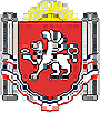 РЕСПУБЛИКА КРЫМРАЗДОЛЬНЕНСКИЙ РАЙОНБЕРЕЗОВСКИЙ СЕЛЬСКИЙ СОВЕТ26 заседание  1 созываРЕШЕНИЕ  13.04.2016г.                                  с. Березовка                                        № 250Об утверждении Положения об организации и осуществлении первичного воинского учета граждан на территории Березовского сельского поселения       В соответствии с Конституцией Российской Федерации, федеральными законами от 31.05.. № 61-ФЗ «Об обороне», от 26.02.. № 31-ФЗ «О мобилизационной подготовке и мобилизации в Российской Федерации», от 28.03.. № 53-ФЗ «О воинской обязанности и военной службе», от . № 131-ФЗ «Об общих принципах организации местного самоуправления в Российской Федерации», постановлением Правительства Российской Федерации от 27.11. . № 719 «Об утверждении Положения о воинском учете», Уставом муниципального образования Березовское сельское  поселение Березовский сельский советРЕШИЛ:1.Утвердить Положение «Об организации и осуществлении первичного воинского учета на территории Березовского сельского поселения » (прилагается).2.Утвердить должностную инструкцию инспектора по первичному воинскому учету и бронированию военнообязанных  (прилагается).3.Решение опубликовать на сайте администрации Березовского сельского поселения Раздольненского района Республики Крым ( http://berezovkassovet.ru/ ) 4.Контроль за исполнением настоящего решения возложить на  главу Администрации Березовского сельского поселения А.Б.Назар  Председатель Березовскогосельского совета- глава Администрации  Березовского сельского поселения                                     		А.Б.НазарПриложение к решению  заседания Березовского сельского        совета 1 созыва                   от 13.04.2016г.   № 250«УТВЕРЖДАЮ» 
Председатель Березовского сельского совета-глава Администрации Березовского сельского поселения_______________________Назар А.Б.(подпись, инициалы, фамилия)
«13» апреля 2016 г.ПОЛОЖЕНИЕоб  организации и  осуществлении  первичного  воинского  учёта  граждан  на территории Березовского сельского поселения  ОБЩИЕ ПОЛОЖЕНИЯ1.1. Военно-учетный стол Березовского  сельского  поселения(далее — ВУС) является структурным подразделением органа местного самоуправления Березовского сельского поселения.1.2.	ВУС в своей деятельности руководствуется Конституцией Российской Федерации, федеральными законами Российской Федерации от 31.05.1996 г. № 61-ФЗ «Об обороне», от 26.02.1997 г. № 31-ФЗ «О мобилизационной подготовке и мобилизации в Российской Федерации» с изменениями согласно закону от 22.08.2004 г. № 122, от 28.03.1998 г. № 53-ФЗ «О воинской обязанности и военной службе», Положением о воинском учете, утвержденным постановлением Правительства Российской Федерации от 27. 11. . № 719, «Инструкцией по бронированию на период мобилизации и на военное время граждан Российской Федерации, пребывающих в запасе Вооруженных Сил Российской Федерации, федеральных органах исполнительной власти, имеющих запас, и работающих в органах   государственной   власти,   органах   местного   самоуправления   и организациях», Уставом муниципального образования Березовское сельское поселение, иными нормативными правовыми актами органов местного самоуправления, а также настоящим Положением. 1.3.	Положение о ВУС утверждается руководителем органа местного самоуправления.II. ОСНОВНЫЕ ЗАДАЧИ2.1. Основными задачами ВУС являются:обеспечение исполнения гражданами воинской обязанности, установленной федеральными законами «Об обороне», «О воинской обязанности и военной службе», «О мобилизационной подготовке и мобилизации в Российской Федерации»;документальное оформление сведений воинского учета о гражданах, состоящих на воинском учете;анализ количественного состава и качественного состояния призывных мобилизационных людских ресурсов для эффективного использования в интересах обеспечения обороны страны и безопасности государства;проведение плановой работы по подготовке необходимого количества военно-обученных граждан, пребывающих в запасе, для обеспечения мероприятий по переводу Вооруженных Сил Российской Федерации, других войск, воинских формирований и органов с мирного на военное время в период мобилизации и поддержание их укомплектованности на требуемом уровне в военное время.                                      III. ФУНКЦИИОбеспечивать выполнение функций, возложенных на инспектора по первичному воинскому учету и бронированию военнообязанных  в повседневной деятельности по первичному воинскому учету, воинскому учету и бронированию, граждан, пребывающих в запасе, из числа работающих в администрации органа местного самоуправления.Осуществлять первичный воинский учет граждан, пребывающих в запасе, и граждан, подлежащих призыву на военную службу, проживающих или пребывающих (на срок более трех месяцев) на территории, на которой осуществляет свою деятельность орган местного самоуправления.Выявлять совместно с органами внутренних дел, федеральной миграционной службой граждан, постоянно или временно проживающих на территории, на которой осуществляет свою деятельность орган местного самоуправления, обязанных состоять на воинском учете.Вести учет организаций, находящихся на территории, на которой осуществляет свою деятельность орган местного самоуправления, и контролировать ведение в них воинского учета.Сверять не реже одного раза в год документы первичного воинского учета с документами воинского учета военного комиссариата муниципального образования, организаций, а также с карточками регистрации или домовыми книгами.По указанию военного комиссариата оповещать граждан о вызовах в военный комиссариат.Своевременно вносить изменения в сведения, содержащиеся в документах первичного воинского учета, и в 2-недельный срок сообщать о внесенных изменениях в военный комиссариат.Ежегодно представлять в военный комиссариат до 1 ноября списки юношей 15-и и 16-летнего возраста, а до 1 октября — списки юношей, подлежащих первоначальной постановке на воинский учет в следующем году.Разъяснять должностным лицам организаций и гражданам их обязанности по воинскому учету, мобилизационной подготовке и мобилизации, установленные законодательством Российской Федерации и Положением о воинском учете и осуществлять контроль за их исполнением.IV. ПРАВА4.1. Для плановой и целенаправленной работы ВУС имеет право: вносить предложения по запросу и получению в установленном порядке необходимых материалов и информации от федеральных органов государственной власти, органов исполнительной власти субъекта Российской Федерации, органов местного самоуправления, а также от учреждений и организаций независимо от организационно-правовых форм и форм собственности;запрашивать и получать от Администрации сельского поселения аналитические материалы, предложения по сводным планам мероприятий и информацию об их выполнении, а также другие материалы, необходимые для эффективного выполнения возложенных на ВУС задач;создавать информационные базы данных по вопросам, отнесенным к компетенции ВУС;выносить на рассмотрение руководителем органа местного самоуправления вопросы о привлечении на договорной основе специалистов для осуществления отдельных работ;организовывать взаимодействие в установленном порядке и обеспечивать служебную переписку с федеральными органами исполнительной власти, органами исполнительной власти субъекта Российской Федерации, органами местного самоуправления, общественными объединениями, а также с организациями по вопросам, отнесенным к компетенции ВУС;         проводить внутренние совещания по вопросам, отнесенным к компетенции ВУС.V. РУКОВОДСТВО5.1.	Возглавляет ВУС инспектор по первичному воинскому учёту и бронированию военнообязанных органа местного самоуправления. Назначается на должность и освобождается от должности руководителем органа местного самоуправления.5.2. Инспектор находится в непосредственном подчинении органа местного самоуправления.  Приложение                                                                                        к решению  заседания Березовского                                                                                        сельского совета 1 созыва                                                                                           от 13.04.2016 г. №   250     «УТВЕРЖДАЮ» 
Председатель Березовского сельского совета-глава Администрации Березовского сельского поселения_______________________Назар А.Б.(подпись, инициалы, фамилия)
«13» апреля 2016 г.ДОЛЖНОСТНАЯ ИНСТРУКЦИЯ инспектора по первичному учету и бронированию военнообязанных администрации Березовского сельского поселения.1.1. Инспектор по первичному учету и бронированию военнообязанных администрации Березовского сельского поселения является должностным лицом. Назначается на должность и освобождается от должности главой администрации Березовского сельского поселения.1.2. Инспектор по первичному учету и бронированию военнообязанных подчинен непосредственно главе администрации Березовского сельского поселения, а в решении текущих и оперативным вопросам военному комиссару Раздольненского района.1.3. В своей деятельности инспектор по первичному учету и бронированию военнообязанных   руководствуется:- Указами Президента РФ, постановлениями правительства России;- Законом РФ "0 воинской обязанности и военной службе";- Положением о воинском учете;- постановлениями и распоряжениями главы Республики Крым;- постановлениями и распоряжениями главы района;- постановлениями и распоряжениями главы администрации Березовского сельского поселения;- правилами внутреннего трудового распорядка;- настоящей инструкцией.2. ОБЯЗАННОСТИ ИНСПЕКТОРА ПО ПЕРВИЧНОМУ УЧЕТУ И БРОНИРОВАНИЮ ВОЕННООБЯЗАННЫХ2.1. Инспектор по первичному учету и бронированию военнообязанных отвечает: - за полноту и реальность первичного воинского учета гражданин Березовского сельского поселения;- за ведение на территории сельского поселения первичного учета военнообязанных на всех предприятиях, организациях, учреждениях независимо от форм собственности;- За проведение ежегодных сверок учетных данных администрации с учетными данными предприятий и военным комиссариатом района.- за оповещение граждан о вызовах в военный комиссариат.3. ИНСПЕКТОР ПО ПЕРВИЧНОМУ УЧЕТУ И БРОНИРОВАНИЮ ВОЕННООБЯЗАННЫХ ОБЯЗАН3.1. Вести первичный учет граждан, пребывающих в запасе по карточкам первичного учета, а граждан, подлежащих призыву на военную службу, по спискам.3.2. Производить постановку на воинский учет (снятие с воинского учета) граждан, которые прибывают на территорию сельского поселения (переезжают в другой район, город) на постоянное или временное место жительство.3.3. Выявлять совместно с органами внутренних дел граждан, постоянно или временно проживающих на территории сельского поселения подлежащих постановке на воинский учет.3.5. Ежегодно сверять карточки первичного учета и списки граждан, подлежащих призыву на военную службу, с документами воинского учета военного комиссариата района, предприятиями, похозяйственными книгами.3.6. Направлять по запросам военного комиссариата необходимые для занесения в документы воинского учета сведения о гражданах, встающих на воинский учет и гражданах, состоящих на воинском учете.3.7. Ежегодно представлять в военный комиссариат района в сентябре списки юношей 15- и 16-летнего возраста, а в декабре - списки юношей, подлежащих первоначальной постановке на воинский учет.3.8. Осуществлять контроль за посещением гражданами, подлежащими призыву на военную службу, лечебно-профилактических учреждений, в которые они направлены для медицинского обследования или освидетельствования.3.9. Вносит в карточки первичного учета и в списки граждан, подлежавших призыву на военную службу, изменения, касающиеся образования, места работы, должности, семейного положения и места жительства, состоящих на воинском учете, и в 7-дневный срок сообщать в военный комиссариат о внесенных изменениях.3.10. Разъяснять гражданам их обязанности по воинскому учету, установленные Законом РФ "О воинской обязанности и военной службе" и Положением о воинском учете, осуществлять контроль за их выполнением.4.  ПРАВА.        Инспектор по первичному учету и бронированию военнообязанных   имеет право:4.1. Вносить предложения по совершенствованию работы, связанной с осуществлением первичного воинского  учета  в  администрации Березовского  сельского поселения. 4.2. Вступать во взаимоотношения с подразделениями сторонних учреждений, предприятий и организаций для решения вопросов, входящих в компетенцию инспектора.  5.ОТВЕТСТВЕННОСТЬ.     Инспектор по первичному учету и бронированию военнообязанных   несёт ответственность:1.       За неисполнение своих должностных обязанностей, предусмотренных данной инструкцией, причинение своими действиями и бездействиями  материального ущерба учреждению, совершённые в процессе своей деятельности.6. Заключительные положения:В настоящую инструкцию могут вноситься изменения и дополнения.С настоящей инструкцией ознакомлен(а). Один экземпляр получил(а) на руки.«_____»_______________20__   	____________________________	_____________					           (подпись)		             	          (инициалы, фамилия)